Deluxe Family First Aid Kit - $35.00https://www.redcross.org/store/deluxe-family-first-aid-kit/321275.html#start=1The 115-piece kit contains essential first-aid supplies to help treat most common injuries, including cuts, scrapes, swelling, sprains, strains and more.  62 out of 66 (94%) reviewers recommend this product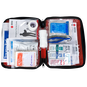 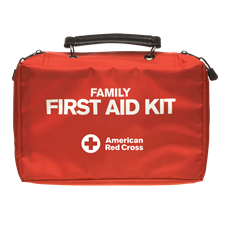 Help your family when they need you most with the Deluxe Family First Aid Kit from the American Red Cross. The 115-piece kit contains essential first-aid supplies to help treat most common injuries, including cuts, scrapes, swelling, sprains, strains and more. Housed in a zippered case with handles for easy carrying, the kit includes the American Red Cross Emergency First Aid Guide and a unique ring binder design that allows you to view important first-aid information on the left while coordinating supplies that are stored neatly on the right. All contents are latex-free. You can restock your kit at any time with items from our Deluxe Personal First Aid Kit.
2 Chewable aspirin tablets, 81 mg each5 Triple antibiotic ointment packs, 0.5g each6 Antiseptic cleansing wipes (sting free)2 Hydrocortisone cream packs, 1%, 0.9g each2 Hand sanitizer packs, 0.9g each2 Trauma Pads, 5" x 9"6 Gauze Dressing Pads, 4" x 4"6 Gauze Dressing Pads, 3" x 3"1 Conforming gauze roll bandage, 4"1 Conforming gauze roll bandage, 3"1 First Aid Tape Roll, 1" by 10 yard1 Instant cold compress1 CPR one-way valve face shield, latex-free1 Emergency blanket2 Triangular sling/bandages (safety pins included)25 Adhesive plastic bandages, 3/4" x 3"15 Adhesive plastic bandages, 1" x 3"3 Elbow and knee plastic bandages, 2" x 4"10 Junior adhesive plastic bandages, 3/8" x 1-1/2"3 Elbow and knee plastic bandages, 2" x 4"5 Patch plastic bandages, 1-1/2" x 1-1/2"3 Knuckle fabric bandages3 Fingertip fabric bandages4 Thermometers (one time use)Plastic tweezers, 1 pairScissors, 1 pair4 Latex-free exam-quality vinyl gloves, 2 pairs1 American Red Cross Emergency First Aid GuideNylon bag with clear pocket pagesPlease note that this first aid kit contains see-through vinyl pockets to keep the first aid kit components organized and visible so that they can be accessed quickly in an emergency. The state of California Proposition 65 requires the following warning for vinyl products: “This product can expose you to chemicals including Di(2-ethylhexly) phthalate (DEHP)”. To avoid risk of exposure to DEHP, prevent babies and small children from consuming or chewing on the vinyl pockets contained inside this first aid kit.